                                                                                              ПРОЕКТвнесен Главой Тутаевского                                                                                                          муниципального районаД.Р.Юнусовым________________________(подпись)«___»_____________ 20___г.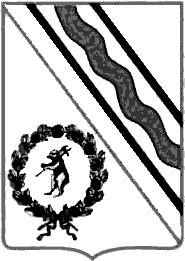 Муниципальный СоветТутаевского муниципального районаРЕШЕНИЕот __________________ №______ -гг. Тутаевпринято на заседанииМуниципального СоветаТутаевского муниципального района_____________________________Об утверждении дополнительного соглашения №1 к Соглашению 1 от 28.11.2019 года о передаче Тутаевскомумуниципальному району части полномочий по решению вопросовместного значения Левобережногосельского поселения  Тутаевскогомуниципального района          В соответствии с Федеральным законом  от 06.10.2003  №131-ФЗ «Об общих принципах организации местного самоуправления в Российской Федерации», руководствуясь Уставом Тутаевского муниципального района, Муниципальный Совет Тутаевского муниципального районарешил:1.Утвердить прилагаемое дополнительное  соглашение №1 к  Соглашению 1 от 28.11.2019 года  о  передаче Тутаевскому муниципальному району части полномочий по решению вопросов местного значения Левобережного сельского поселения Тутаевского муниципального района.     2. Контроль  за исполнением настоящего решения возложить на постоянную комиссию Муниципального Совета Тутаевского муниципального района по экономической политике и вопросам местного самоуправления (Кулаков П.Н.).     3. Опубликовать настоящее решение  в Тутаевской массовой муниципальной газете «Берега».    4. Настоящее решение вступает в силу после его официального опубликования.    Председатель Муниципального Совета   Тутаевского муниципального района 			      М.А.Ванюшкин            Приложение 1к Решению Муниципального Совета Тутаевского муниципального районаот ________________№ ________                               Дополнительное соглашение  № 1 к Соглашению 1от 28.11.2019 года  о передаче Тутаевскому муниципальному району части полномочий по решению вопросов местного значения Левобережного сельского поселения Тутаевского муниципального районаг. Тутаев                                                                                                       «____» __________ 2020 годаАдминистрация Левобережного сельского поселения, именуемая в дальнейшем «Поселение», в лице Главы Левобережного сельского поселения Ванюшкина Михаила Анатольевича, действующего на основании Устава Левобережного сельского поселения, с одной стороны, иАдминистрация Тутаевского муниципального района, именуемая в дальнейшем «Район», в лице Главы Тутаевского муниципального района Ярославской области Юнусова Дмитрия Рафаэлевича, действующего на основании Устава Тутаевского муниципального района Ярославской области, с другой стороны, совместно именуемые «Стороны», руководствуясь пунктом 15 статьи 14 Федерального закона от 06.10.2003 № 131-ФЗ «Об общих принципах организации местного самоуправления в Российской Федерации», Бюджетным кодексом Российской Федерации, заключили настоящее Дополнительное соглашение о нижеследующем:ПРЕДМЕТ СОГЛАШЕНИЯ         1.Внести в Соглашение от  28.11.2019 года о передаче Тутаевскому муниципальному району части полномочий по решению вопросов местного значения Левобережного  сельского поселения Тутаевского муниципального района (далее - Соглашение) следующие изменения:         пп. 1.2  п.1 изложить в следующей редакции:           « 1.2. Поселение передает, а Район принимает полномочия по:    -  созданию условий для массового отдыха жителей поселения.».       2.Настоящее Дополнительное соглашение является неотъемлемой частью Соглашения.       3. Настоящее Дополнительное соглашение вступает в силу со дня его подписания сторонами.       4. Настоящее Дополнительное соглашение составлено в двух экземплярах, имеющих одинаковую юридическую силу, по одному для каждой из Сторон.Глава                                                                            Глава ЛевобережногоТутаевского муниципального района                     сельского поселения_______________ Д.Р. Юнусов                                   ______________ М.А. ВанюшкинЭлектронная копия сдана                                                     ______________  «____» _________2020 года03 - 003- МССпециальные отметки (НПА/ПА) _______________Рассылка:Муниципальный Совет Тутаевского муниципального района - 1 экз.Администрация ТМР - 1 экз.Администрация Левобережного сельского поселения- 1 экз.Департамент финансов администрации ТМР - 1экз.Тутаевская  массовая  муниципальная  газета  «Берега» - 1 экз.Должность, Ф.И.О.,исполнителя и согласующих лицДата и время получения документаДата и время согласования (отказа в согласова-нии)Личная подпись, расшифровка (с пометкой «Согласовано», «Отказ в согласовании»)Замечанияглавный специалист-юрисконсульт конт-рольно - ревизионного отдела департаментафинансов администра-ции ТМР  	Мухина О.А.(2-20-78, исполнитель)заместитель Главы Администрации  ТМР по финансовым вопро-сам-директор департа-мента финансов  Низова О.В.         начальник юридичес-кого отдела админис-тративно-правового управления Админист-рации ТМР	Коннов В.В.управляющий деламиАдминистрации ТМР                        Балясникова С.В.      Первый заместитель Главы Администрации ТМР   Новикова М.К.